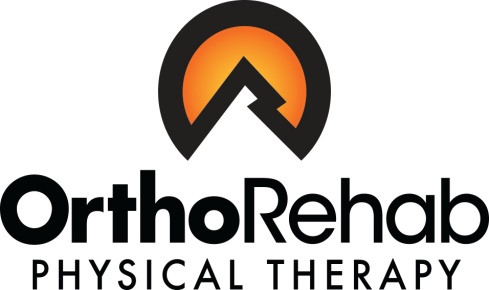 Application for College Scholarship (minimum of $500)This fund was established in 2016 to support an undergraduate education in the medical field. The recipient will agree to attend their high school awards ceremony.Name____________________________________________ Date of Birth ____________________________Phone(____)___________________Permanent Address________________________________________________________________________City_________________________  State______________________  Zip ______________________________Educational InformationName of High School _____________________________________________________Graduation Date _____________________________Cumulative GPA __________ (taken from 7th semester transcript) Class Rank_____of_____ (please include 7th semester transcript for verification)List Academic Honors/Activities you have participated in, including any offices you have held:_________________________________________________________________________________________________________________________________________________________________________________________________________________________________________________________________________________Community ServiceList Community Service Activities you have participated in while in High School:_________________________________________________________________________________________________________________________________________________________________________________________________________________________________________________________________________________Volunteer ParticipationList Volunteer Activities you have participated in while in High School:_________________________________________________________________________________________________________________________________________________________________________________________________________________________________________________________________________________Employment BackgroundHave you been employed while attending high school? If yes, where? _____________________________________________________________________________________________________________________________________________________________________________________________________________Special Interests ______________________________________________________________________________________________________________________________________________________________________Provide a short personal statement on how your school/community/volunteer/work experience will influence your goals and career choice:____________________________________________________________________________________________________________________________________________________________________________________________________________________________________________________________________________________________________________________________________________________________________________Application is due to your High School Career/Guidance office by Febuary 1st, 2018 at 3:30pmKalispell @ Flathead Orthopedics		Kalispell Aquatic @ Two Medicine	Kalispell @ Whitefish StageColumbia Falls    	Whitefish @ Flathead Orthopedics	Whitefish @ Glacier MedicalBigfork			Libby		Troy			Dillonwww.orthorehabmt.com